T.C.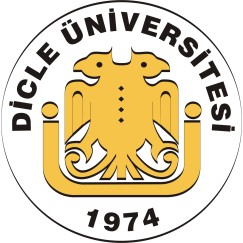 DİCLE ÜNİVERSİTESİEğitim Bilimleri Enstitüsü MüdürlüğüSAVUNMA ÖNCESİ TEZ BİÇİMSEL DEĞERLENDİRME FORMUBu tezin tarafımdan “tez yazım kuralları” okunarak dikkatlice hazırlanmış olduğunu ve doğabilecek her türlü olumsuzluktan sorumlu olacağımı kabul ederim.ÖĞRENCİNİN ADI SOYADI:Tarih ve İmzaKapakKapakEvet1Tez başlığı, kabul edilen tez önerisindeki başlıkla aynıdır.2Kapaktaki ay ve yıl savunmaya girilen tarihle tutarlıdır.3Kapak formatı kılavuzdaki kapak formatına uygundur.4Kapakta yazılan tüm yazılar doğru olarak verilmiştir.ÖZET/ABSTRACTÖZET/ABSTRACTÖZET/ABSTRACT5Kılavuza uygundur.6Yıl savunmaya girilen tarihle tutarlıdır.7Özet; tek satır aralığı kuralına uygun olarak yazılmıştır.8Anahtar kelimeler yazılmıştır.İÇİNDEKİLERİÇİNDEKİLERİÇİNDEKİLER9Sayfa numaraları tam verilmiştir.10Şekil, çizelge vb. listeleri verilmiş ve sıralaması doğrudur.11Özet, abstract, giriş, sonuçlar vb. Bölümler vardır.12Yazım hataları kontrolü yapılmıştır.GİRİŞGİRİŞGİRİŞ13Hazırlanan tezin önemini anlatmaktadır.14İkinci ve üçüncü dereceden başlık içermemeli kuralına uyulmuştur.KAYNAKLARKAYNAKLARKAYNAKLAR15Kaynakların tamamına metin içinde atıf yapılmıştır.16Kaynak formatı kılavuzdaki kaynak formatına uygun olarak hazırlanmıştır.17Atıf formatı kılavuzdaki atıf formatına uygundur.GENEL DEĞERLENDİRMEGENEL DEĞERLENDİRMEGENEL DEĞERLENDİRME18Kabul/onay sayfası kılavuzdaki formata uygun olarak düzenlenmiştir.19Kabul /onay sayfasında belirtilen oy birliği/oy çokluğu seçeneklerinden uygun olanı savunmayla tutarlı olacak şekilde belirlenmiştir.20Sayfa kenar boşlukları ve sayfa numaraları kılavuzdaki formata uygundur.21Paragraf boşlukları ve metin satır aralığı kılavuzdaki formata göre düzenlenmiştir.22Başlıkların yazımı kılavuzdaki başlık formatlarına uygundur.23Yazı tipi ve boyutu kılavuzdaki yazı tipi ve boyutu formatına uygundur.24Şekil, çizelge vb. Açıklama ve numaralandırmaları kılavuzdaki formata uygundur.25Tezin son kontrolü danışman tarafından yapılmıştır.